С 1 сентября 2023 г. применяется актуализированное положение об аттестации в области промышленной безопасности, по вопросам безопасности гидротехнических сооружений, безопасности в сфере электроэнергетики Положение устанавливает порядок проведения аттестации, в том числе категории работников, проходящих аттестацию, случаи проведения внеочередной аттестации и категории работников, проходящих аттестацию в аттестационных комиссиях, формируемых федеральными органами исполнительной власти. Предусматривается, что заявления об аттестации, поданные до дня вступления в силу настоящего Постановления, подлежат рассмотрению в соответствии с нормативными правовыми актами, действовавшими до его вступления в силу. Положения, касающиеся представления в виде электронного документа посредством единого портала Госуслуг заявлений, сведений и документов, направления уведомлений и присвоения номеров записям об аттестации, подлежат применению с 1 марта 2024 г. 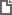 Постановление Правительства РФ от 13.01.2023 N 13
"Об аттестации в области промышленной безопасности, по вопросам безопасности гидротехнических сооружений, безопасности в сфере электроэнергетики" 